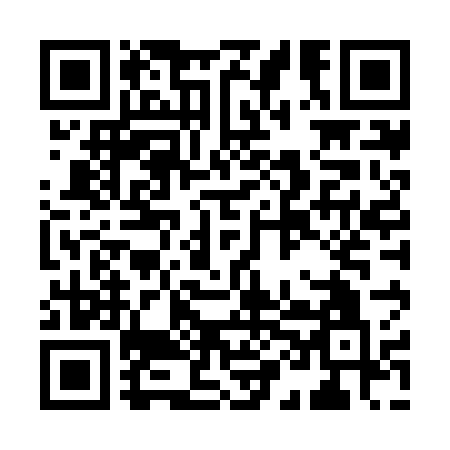 Ramadan times for Alabel, PhilippinesMon 11 Mar 2024 - Wed 10 Apr 2024High Latitude Method: NonePrayer Calculation Method: Muslim World LeagueAsar Calculation Method: ShafiPrayer times provided by https://www.salahtimes.comDateDayFajrSuhurSunriseDhuhrAsrIftarMaghribIsha11Mon4:384:385:4711:493:035:515:516:5612Tue4:384:385:4711:493:035:515:516:5613Wed4:374:375:4611:483:025:515:516:5614Thu4:374:375:4611:483:015:505:506:5515Fri4:364:365:4511:483:015:505:506:5516Sat4:364:365:4511:483:005:505:506:5517Sun4:354:355:4411:472:595:505:506:5518Mon4:354:355:4411:472:585:505:506:5519Tue4:354:355:4411:472:585:505:506:5520Wed4:344:345:4311:462:575:505:506:5521Thu4:344:345:4311:462:565:505:506:5522Fri4:334:335:4211:462:555:495:496:5423Sat4:334:335:4211:452:545:495:496:5424Sun4:324:325:4111:452:535:495:496:5425Mon4:324:325:4111:452:535:495:496:5426Tue4:314:315:4011:452:525:495:496:5427Wed4:314:315:4011:442:515:495:496:5428Thu4:304:305:3911:442:505:495:496:5429Fri4:304:305:3911:442:495:485:486:5430Sat4:294:295:3811:432:485:485:486:5431Sun4:294:295:3811:432:475:485:486:541Mon4:284:285:3811:432:465:485:486:532Tue4:284:285:3711:422:455:485:486:533Wed4:274:275:3711:422:445:485:486:534Thu4:274:275:3611:422:435:485:486:535Fri4:264:265:3611:422:435:485:486:536Sat4:264:265:3511:412:445:475:476:537Sun4:254:255:3511:412:445:475:476:538Mon4:254:255:3411:412:455:475:476:539Tue4:244:245:3411:402:455:475:476:5310Wed4:244:245:3311:402:465:475:476:53